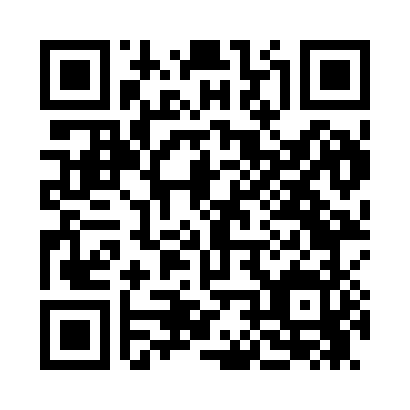 Prayer times for Iliff, Colorado, USAMon 1 Jul 2024 - Wed 31 Jul 2024High Latitude Method: Angle Based RulePrayer Calculation Method: Islamic Society of North AmericaAsar Calculation Method: ShafiPrayer times provided by https://www.salahtimes.comDateDayFajrSunriseDhuhrAsrMaghribIsha1Mon3:465:2512:564:568:2710:062Tue3:475:2612:574:568:2710:063Wed3:475:2612:574:578:2710:064Thu3:485:2712:574:578:2710:055Fri3:495:2712:574:578:2710:056Sat3:505:2812:574:578:2610:047Sun3:515:2912:574:578:2610:038Mon3:525:2912:584:578:2610:039Tue3:535:3012:584:578:2510:0210Wed3:545:3112:584:578:2510:0111Thu3:555:3112:584:578:2410:0112Fri3:565:3212:584:578:2410:0013Sat3:575:3312:584:578:239:5914Sun3:585:3412:584:578:239:5815Mon3:595:3412:584:578:229:5716Tue4:005:3512:584:578:219:5617Wed4:015:3612:594:578:219:5518Thu4:035:3712:594:578:209:5419Fri4:045:3812:594:568:199:5320Sat4:055:3912:594:568:189:5221Sun4:065:3912:594:568:189:5122Mon4:085:4012:594:568:179:4923Tue4:095:4112:594:568:169:4824Wed4:105:4212:594:558:159:4725Thu4:115:4312:594:558:149:4626Fri4:135:4412:594:558:139:4427Sat4:145:4512:594:558:129:4328Sun4:155:4612:594:548:119:4129Mon4:175:4712:594:548:109:4030Tue4:185:4812:594:548:099:3931Wed4:195:4912:594:538:089:37